 Op  zondag 4 juni 2017 wordt op sportpark de Berlaere het eerste Plus Verbiest penaltytoernooi georganiseerd.  Tijdens het  Plus Verbiest penaltytoernooi strijden de ingeschreven teams voor mooi prijzen. Hopelijk wordt dit toernooi een groot succes!Tijdens het penaltytoernooi worden er eerst voorrondes gespeeld, na de voorrondes vallen de eerste teams af. Daarna volgen nog een aantal rondes tot de drie best geklasseerde teams de finalewedstrijden spelen.  Per ronde schiet elk team 15 penalty’s op drie verschillende keepers, 5 penalty’s per keeper. Elke team bestaat uit 5 spelers. De minimum leeftijd voor deelname is 14 jaar.Reglement Plus Verbiest Penaltytoernooi1. Het penaltytoernooi wordt gespeeld om mooie prijzen. De beste 3 teams ontvangen een prijs die door de sponsor Plus Verbiest beschikbaar is gesteld. Het inschrijfgeld bedraagt 15,- euro per team. Inschrijving is pas definitief indien aan het inschrijfgeld voldaan is.Inschrijven via het emailadres evenementen@rkvvkoewacht.nl Teamnaam vermeldenInschrijfgeld overmaken naar het bankrekeningnummer: NL53 RABO 0123.7554.84Betalingkenmerk: Penaltytoernooi plus teamnaam2. Een team bestaat uit 4 of  5 spelers. Elke speler mag maar voor 1 team uitkomen.3. Ronde: Per ronde schiet elk team in totaal 15 penalty’s op drie verschillende goals, per goal 5x.(Elke speler schiet 3x per ronde, bij 4 spelers schiet een speler dubbel)4. A . Voor aanvang van het penaltytoernooi dient elk contactpersoon zich te melden bij de organisatie van het penaltytoernooi.B. Bij het niet opdagen van het team, zal het volledige inschrijfgeld niet worden teruggeven.5. Iedere ploeg speelt voorrondes.6. A. Aan het eind van elke ronde(15 penalty’s) worden de punten bij elkaar opgeteld.B. Na de voorrondewedstrijden bepaalt de organisatie hoeveel teams erdoor gaan naar de volgende ronde (afhankelijk van het aantal teams)7. Opmaken van de rangschikkinge van de voorrondes:Doelsaldo doorslaggevend:Indien een gelijke stand: Wordt er een shoot-out gehouden, elk team schiet 5 penalty’s( ieder teamlid 1x).  Bij een gelijke stand na 5 penalty’s wordt er om en om een penalty genomen, tot dat er 1 gemist wordt.Finale:  In de finale wordt er een shoot-out ronde gespeelde tussen de 3 best geklasseerde teams.  Elk team schiet 5 penalty’s( ieder teamlid 1x).  Bij een gelijke stand na 5 penalty’s wordt er om en om een penalty genomen, tot dat er 1 gemist wordt.8. Degene, die de bal op aangegeven markering legt, die moet de penalty zelf nemen.9. De bal moet de doellijn volledig gepasseerd zijn.10. A. Tijdens het nemen van de penalty’s dienen de teams zich in het afgebakende gebied te begeven.B. Teams die pauze hebben, mogen zich niet in het afgebakende gebied begeven.C. Elke speler wacht op het fluitsignaal van de scheidsrechter.D. Scheidsrechter telt het aantal punten per ronde. 11. De doelman mag zich alleen op de doellijn bewegen, dus NIET voorwaarts. De beslissing van de scheidsrechter is bindend.17. De doelman moet zich vooraf opstellen op de doellijn.18. De organisatie is niet verantwoordelijk voor ongevallen, die tijdens penaltytoernooi voordoen,  voor het verlies, diefstal en/of stuk raken van persoonlijke voorwerpen.19. Voor deelname geldt een minimaal leeftijd van 14 jaar.20. Door deelname aan het penaltytoernooi verklaren de deelnemers zich akkoord met het reglement.21. Waarin het reglement het niet voorziet, beslist het wedstrijdsecretariaat.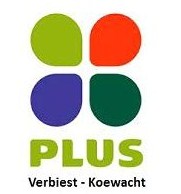 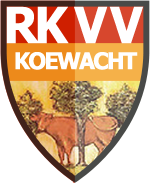 